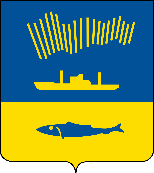 АДМИНИСТРАЦИЯ ГОРОДА МУРМАНСКАП О С Т А Н О В Л Е Н И Е 02.06.2022                                                                                                         № 1457В соответствии с ч. 9 ст. 175 Жилищного кодекса Российской Федерации, Федеральным законом от 06.10.2003 № 131-ФЗ «Об общих принципах организации местного самоуправления в Российской Федерации», Законом Мурманской области от 24.06.2013 № 1630-01-ЗМО «О специализированной некоммерческой организации «Фонд капитального ремонта общего имущества в многоквартирных домах в Мурманской области», Уставом муниципального образования городской округ город-герой Мурманск п о с т а н о в л я ю: 1. Определить регионального оператора – некоммерческую организацию «Фонд капитального ремонта общего имущества в многоквартирных домах        в Мурманской области» владельцем специальных счетов, предназначенных для перечисления средств на проведение капитального ремонта общего имущества в многоквартирных домах, расположенных по адресам: город Мурманск, улица Героев Рыбачьего, д. 50, 52.2. Комитету по жилищной политике администрации города Мурманска (Червинко А.Ю.) направить копию настоящего постановления в адрес некоммерческой организации «Фонд капитального ремонта общего имущества в многоквартирных домах в Мурманской области», Министерства государственного жилищного и строительного надзора Мурманской области, Мурманского центра развития бизнеса – операционного офиса                       Санкт-Петербургского регионального филиала № 3349/35/22                                     АО «Россельхозбанк», а также разместить настоящее постановление в государственной информационной системе жилищно-коммунального хозяйства.3. Отделу информационно-технического обеспечения и защиты информации администрации города Мурманска (Кузьмин А.Н.) разместить настоящее постановление на официальном сайте администрации города Мурманска в сети Интернет.4. Редакции газеты «Вечерний Мурманск» (Хабаров В.А.) опубликовать настоящее постановление.5. Настоящее постановление вступает в силу со дня подписания.6. Контроль за выполнением настоящего постановления возложить на первого заместителя главы администрации города Мурманска Доцник В.А.Глава администрации города Мурманска               	                				      Ю.В. Сердечкин